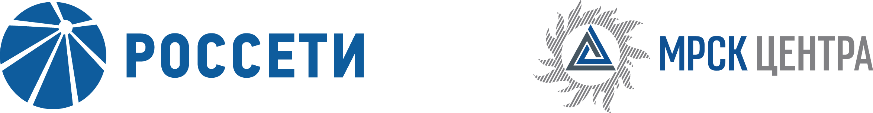 Уведомление №1об изменении условий извещения и закупочной документации запроса предложений в электронной форме, (далее – запрос предложений), на право заключения Договора на оказание услуг по организации и проведению культурно-массовых мероприятий для работников филиала ПАО «МРСК Центра» - «Ярэнерго» в 2019 году для нужд ПАО «МРСК Центра» (филиала «Ярэнерго»), (опубликовано на официальном сайте Российской Федерации для размещения информации о размещении заказов www.zakupki.gov.ru, копия публикации на сайте Единой электронной торговой площадки (далее – ЕЭТП) https://rosseti.roseltorg.ru №31907574267 от 26.02.2019 года, а также на официальном сайте ПАО «МРСК Центра» www.mrsk-1.ru в разделе «Закупки»). Организатор запроса предложений ПАО «МРСК Центра», расположенный по адресу: РФ, 127018, г. Москва, 2-я Ямская ул., д. 4, (контактное лицо: Митрофанова Екатерина Николаевна, контактный телефон (4852) 78-14-54), вносит изменения в извещение и закупочную документацию запроса предложений на право заключения Договора на оказание услуг по организации и проведению культурно-массовых мероприятий для работников филиала ПАО «МРСК Центра» - «Ярэнерго» в 2019 году для нужд ПАО «МРСК Центра» (филиала «Ярэнерго»).Внести изменения в извещение и закупочную документацию и изложить в следующей редакции:Дата окончания приема заявок: 15.03.2019 12:00Рассмотрение общих частей заявок: 29.03.2019 Рассмотрение и оценка ценовых частей заявок: 12.04.2019 Дата оценки заявок и подведения итогов закупки: 12.04.2019 Пункт 8 пп. б) части IV «ИНФОРМАЦИОННАЯ КАРТА ЗАКУПКИ» документации о закупке: «…Дата и время окончания срока, последний день срока подачи Заявок: 12:00 15 марта 2019 года (время московское) …»Пункт 8 пп. в) части IV «ИНФОРМАЦИОННАЯ КАРТА ЗАКУПКИ» документации о закупке: «…Рассмотрение общих частей заявок: Дата начала проведения этапа: с момента окончания срока подачи заявок; Дата окончания проведения этапа: не позднее 29 марта 2019 года …»Пункт 8 пп. г) части IV «ИНФОРМАЦИОННАЯ КАРТА ЗАКУПКИ» документации о закупке: «…Рассмотрение и оценка ценовых частей заявок:Дата начала проведения этапа: с момента размещения протокола по этапу рассмотрение общих частей заявок; Дата окончания: 12 апреля 2019 года …»Пункт 8 пп. д) части IV «ИНФОРМАЦИОННАЯ КАРТА ЗАКУПКИ» документации о закупке: «…Дата оценки заявок и подведения итогов закупки: Дата начала проведения этапа: с момента окончания последней из переторжек; Дата окончания: 12 апреля 2019 года …»Пункт 9 части IV «ИНФОРМАЦИОННАЯ КАРТА ЗАКУПКИ» документации о закупке: «…Дата и время окончания срока предоставления участникам закупки разъяснений положений документации о закупке: 12 марта 2019 года, 12:00 (время московское) …»Пункт 6 части IV «ИНФОРМАЦИОННАЯ КАРТА ЗАКУПКИ» документации о закупке: «…Форма и порядок оплаты: безналичный расчет, оплата производится в течение 30 (тридцати) рабочих дней с момента подписания Сторонами Акта приемки выполненных работ и предоставления счета-фактуры. В случае, если договор заключается с субъектом малого и среднего предпринимательства, срок оплаты не может превышать 30 календарных дней с момента подписания вышеуказанных документов (в соответствии с Постановлением Правительства от 11.12.2014 №1352-ПП "Об особенностях участия субъектов малого и среднего предпринимательства в закупках товаров, работ, услуг отдельными видами юридических лиц")…»Примечание:По отношению к исходной редакции извещения и закупочной документации запроса предложений на право заключения Договора на оказание услуг по организации и проведению культурно-массовых мероприятий для работников филиала ПАО «МРСК Центра» - «Ярэнерго» в 2019 году для нужд ПАО «МРСК Центра» (филиала «Ярэнерго»), внесены следующие изменения: изменен крайний срок предоставления участникам закупки разъяснений положений документации о закупке;изменены крайний срок подачи заявок, дата рассмотрения первых частей заявок, дата рассмотрения вторых частей заявок и дата подведения итогов закупки.форма и порядок оплаты.В части, не затронутой настоящим уведомлением, Участники руководствуются извещением и закупочной документацией запроса предложений на право заключения Договора на оказание услуг по организации и проведению культурно-массовых мероприятий для работников филиала ПАО «МРСК Центра» - «Ярэнерго» в 2019 году для нужд ПАО «МРСК Центра» (филиала «Ярэнерго»)., (опубликовано на официальном сайте Российской Федерации для размещения информации о размещении заказов www.zakupki.gov.ru, на Единой электронной торговой площадке https://rosseti.roseltorg.ru №31907574267 от 26.02.2019 года, а также на официальном сайте ПАО «МРСК Центра» www.mrsk-1.ru в разделе «Закупки»).Председатель закупочной комиссии – заместитель генерального директора –директор филиала ПАО «МРСК Центра» – «Ярэнерго»	                     Герасимов А.А. 